Name: 								Date:	______________________	CC Algebra 							Teacher:				Function Notation HomeworkFor f(x) = 2x – 1, evaluate the followingf(2)f(-2)f(0)For f(x) = , evaluate the followingf(3)f(0)f(-3)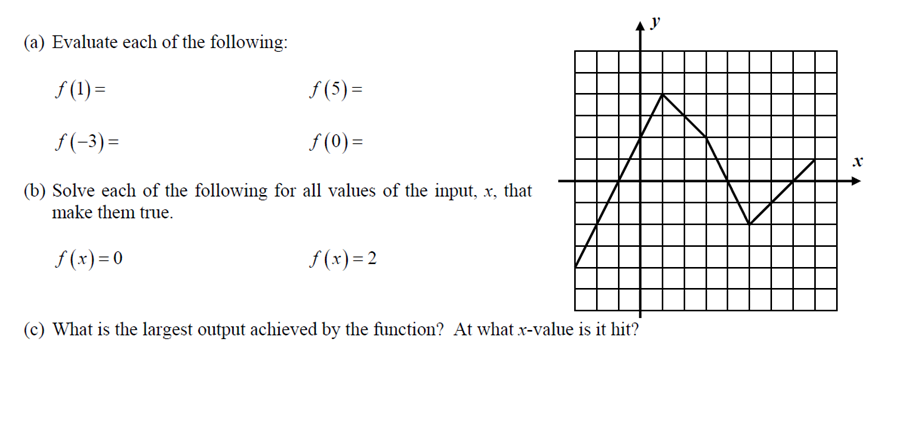 